Not : Bu belgenin doldurulup, imzalandıktan sonra kapalı ve mühürlü bir zarf içinde öğrenci veya posta ile Bölümümüz Staj Komisyonu Başkanlığı’na gönderilmesini rica eder, müessesenizin sağlamış olduğu imkanlar için teşekkür ederiz.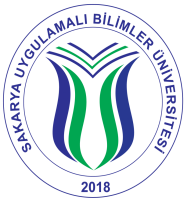 SAKARYA UYGULAMALI BİLİMLER ÜNİVERSİTESİTEKNOLOJİ FAKÜLTESİ…………….. MÜHENDİSLİĞİ BÖLÜMÜSAKARYA UYGULAMALI BİLİMLER ÜNİVERSİTESİTEKNOLOJİ FAKÜLTESİ…………….. MÜHENDİSLİĞİ BÖLÜMÜSAKARYA UYGULAMALI BİLİMLER ÜNİVERSİTESİTEKNOLOJİ FAKÜLTESİ…………….. MÜHENDİSLİĞİ BÖLÜMÜSAKARYA UYGULAMALI BİLİMLER ÜNİVERSİTESİTEKNOLOJİ FAKÜLTESİ…………….. MÜHENDİSLİĞİ BÖLÜMÜSAKARYA UYGULAMALI BİLİMLER ÜNİVERSİTESİTEKNOLOJİ FAKÜLTESİ…………….. MÜHENDİSLİĞİ BÖLÜMÜSAKARYA UYGULAMALI BİLİMLER ÜNİVERSİTESİTEKNOLOJİ FAKÜLTESİ…………….. MÜHENDİSLİĞİ BÖLÜMÜSAKARYA UYGULAMALI BİLİMLER ÜNİVERSİTESİTEKNOLOJİ FAKÜLTESİ…………….. MÜHENDİSLİĞİ BÖLÜMÜSAKARYA UYGULAMALI BİLİMLER ÜNİVERSİTESİTEKNOLOJİ FAKÜLTESİ…………….. MÜHENDİSLİĞİ BÖLÜMÜSAKARYA UYGULAMALI BİLİMLER ÜNİVERSİTESİTEKNOLOJİ FAKÜLTESİ…………….. MÜHENDİSLİĞİ BÖLÜMÜSAKARYA UYGULAMALI BİLİMLER ÜNİVERSİTESİTEKNOLOJİ FAKÜLTESİ…………….. MÜHENDİSLİĞİ BÖLÜMÜSAKARYA UYGULAMALI BİLİMLER ÜNİVERSİTESİTEKNOLOJİ FAKÜLTESİ…………….. MÜHENDİSLİĞİ BÖLÜMÜSAKARYA UYGULAMALI BİLİMLER ÜNİVERSİTESİTEKNOLOJİ FAKÜLTESİ…………….. MÜHENDİSLİĞİ BÖLÜMÜÖĞRENCİ STAJ SİCİL FİŞİÖĞRENCİ STAJ SİCİL FİŞİÖĞRENCİ STAJ SİCİL FİŞİÖĞRENCİ STAJ SİCİL FİŞİÖĞRENCİ STAJ SİCİL FİŞİÖĞRENCİ STAJ SİCİL FİŞİÖĞRENCİ STAJ SİCİL FİŞİÖĞRENCİ STAJ SİCİL FİŞİÖĞRENCİ STAJ SİCİL FİŞİÖĞRENCİ STAJ SİCİL FİŞİÖĞRENCİ STAJ SİCİL FİŞİÖĞRENCİ STAJ SİCİL FİŞİÖĞRENCİ STAJ SİCİL FİŞİÖĞRENCİ STAJ SİCİL FİŞİ1.   Öğrenci Tarafından Doldurulacak Kısım.1.   Öğrenci Tarafından Doldurulacak Kısım.1.   Öğrenci Tarafından Doldurulacak Kısım.1.   Öğrenci Tarafından Doldurulacak Kısım.1.   Öğrenci Tarafından Doldurulacak Kısım.1.   Öğrenci Tarafından Doldurulacak Kısım.1.   Öğrenci Tarafından Doldurulacak Kısım.1.   Öğrenci Tarafından Doldurulacak Kısım.1.   Öğrenci Tarafından Doldurulacak Kısım.1.   Öğrenci Tarafından Doldurulacak Kısım.1.   Öğrenci Tarafından Doldurulacak Kısım.1.   Öğrenci Tarafından Doldurulacak Kısım.1.   Öğrenci Tarafından Doldurulacak Kısım.1.   Öğrenci Tarafından Doldurulacak Kısım.ÖĞRENCİNİNAdıAdıAdıAdıFotoğrafFotoğrafFotoğrafFotoğrafÖĞRENCİNİNSoyadıSoyadıSoyadıSoyadıFotoğrafFotoğrafFotoğrafFotoğrafÖĞRENCİNİNTC Kimlik NumarasıTC Kimlik NumarasıTC Kimlik NumarasıTC Kimlik NumarasıFotoğrafFotoğrafFotoğrafFotoğrafÖĞRENCİNİNFakülte NoFakülte NoFakülte NoFakülte NoFotoğrafFotoğrafFotoğrafFotoğrafÖĞRENCİNİNStaj TürüStaj TürüStaj TürüStaj TürüFotoğrafFotoğrafFotoğrafFotoğraf2.   Staj Yapılan İşyeri Tarafından Doldurulacak Kısım.2.   Staj Yapılan İşyeri Tarafından Doldurulacak Kısım.2.   Staj Yapılan İşyeri Tarafından Doldurulacak Kısım.2.   Staj Yapılan İşyeri Tarafından Doldurulacak Kısım.2.   Staj Yapılan İşyeri Tarafından Doldurulacak Kısım.2.   Staj Yapılan İşyeri Tarafından Doldurulacak Kısım.2.   Staj Yapılan İşyeri Tarafından Doldurulacak Kısım.2.   Staj Yapılan İşyeri Tarafından Doldurulacak Kısım.2.   Staj Yapılan İşyeri Tarafından Doldurulacak Kısım.2.   Staj Yapılan İşyeri Tarafından Doldurulacak Kısım.2.   Staj Yapılan İşyeri Tarafından Doldurulacak Kısım.2.   Staj Yapılan İşyeri Tarafından Doldurulacak Kısım.2.   Staj Yapılan İşyeri Tarafından Doldurulacak Kısım.2.   Staj Yapılan İşyeri Tarafından Doldurulacak Kısım.ÖĞRENCİNİNÇalıştığı KısımÇalıştığı KısımÇalıştığı KısımÇalıştığı KısımÇalıştığı KısımÇalıştığı KısımBaşladığı TarihBaşladığı TarihBittiği TarihBittiği TarihBittiği TarihGün SayısıGün SayısıÖĞRENCİNİNÖĞRENCİNİNÖĞRENCİNİNÖĞRENCİNİNÖĞRENCİNİNÖĞRENCİNİNDEĞERLENDİRMEDEĞERLENDİRMEDEĞERLENDİRMEDEĞERLENDİRMEDEĞERLENDİRMEDEĞERLENDİRMEDEĞERLENDİRMEDEĞERLENDİRMEDEĞERLENDİRMEDEĞERLENDİRMEDEĞERLENDİRMEDEĞERLENDİRMEDEĞERLENDİRMEDEĞERLENDİRMEABCCDDEİşe Devamıİşe Devamıİşe Devamıİşe Devamıİşe Devamıİşe Devamıİşe DevamıÇalışma GayretiÇalışma GayretiÇalışma GayretiÇalışma GayretiÇalışma GayretiÇalışma GayretiÇalışma Gayretiİşi Vaktinde ve Tam Yapmasıİşi Vaktinde ve Tam Yapmasıİşi Vaktinde ve Tam Yapmasıİşi Vaktinde ve Tam Yapmasıİşi Vaktinde ve Tam Yapmasıİşi Vaktinde ve Tam Yapmasıİşi Vaktinde ve Tam YapmasıAmirlerine Karşı Tavır ve HareketiAmirlerine Karşı Tavır ve HareketiAmirlerine Karşı Tavır ve HareketiAmirlerine Karşı Tavır ve HareketiAmirlerine Karşı Tavır ve HareketiAmirlerine Karşı Tavır ve HareketiAmirlerine Karşı Tavır ve Hareketiİşçi ve Arkadaşlarına Karşı Tavır ve Hareketiİşçi ve Arkadaşlarına Karşı Tavır ve Hareketiİşçi ve Arkadaşlarına Karşı Tavır ve Hareketiİşçi ve Arkadaşlarına Karşı Tavır ve Hareketiİşçi ve Arkadaşlarına Karşı Tavır ve Hareketiİşçi ve Arkadaşlarına Karşı Tavır ve Hareketiİşçi ve Arkadaşlarına Karşı Tavır ve HareketiGenel Başarı DurumuGenel Başarı DurumuGenel Başarı DurumuGenel Başarı DurumuGenel Başarı DurumuGenel Başarı DurumuGenel Başarı DurumuA : Pekiyi, B: İyi C : Orta, D: Geçer E : BaşarısızA : Pekiyi, B: İyi C : Orta, D: Geçer E : BaşarısızA : Pekiyi, B: İyi C : Orta, D: Geçer E : BaşarısızA : Pekiyi, B: İyi C : Orta, D: Geçer E : BaşarısızA : Pekiyi, B: İyi C : Orta, D: Geçer E : BaşarısızA : Pekiyi, B: İyi C : Orta, D: Geçer E : BaşarısızA : Pekiyi, B: İyi C : Orta, D: Geçer E : BaşarısızA : Pekiyi, B: İyi C : Orta, D: Geçer E : BaşarısızA : Pekiyi, B: İyi C : Orta, D: Geçer E : BaşarısızA : Pekiyi, B: İyi C : Orta, D: Geçer E : BaşarısızA : Pekiyi, B: İyi C : Orta, D: Geçer E : BaşarısızA : Pekiyi, B: İyi C : Orta, D: Geçer E : BaşarısızA : Pekiyi, B: İyi C : Orta, D: Geçer E : BaşarısızA : Pekiyi, B: İyi C : Orta, D: Geçer E : Başarısızİşyeri Staj İşyeri Staj İşyeri Staj Sorumlusunun GörüşüSorumlusunun GörüşüSorumlusunun Görüşüİşyerinin Adresiİşyerinin Adresiİşyerinin AdresiONAYLAYANGöreviGöreviGöreviONAYİşyeri YetkilisiONAYİşyeri YetkilisiONAYİşyeri YetkilisiONAYİşyeri YetkilisiONAYİşyeri YetkilisiONAYİşyeri YetkilisiONAYİşyeri YetkilisiONAYİşyeri YetkilisiONAYLAYANAdı ve SoyadıAdı ve SoyadıAdı ve SoyadıONAYİşyeri YetkilisiONAYİşyeri YetkilisiONAYİşyeri YetkilisiONAYİşyeri YetkilisiONAYİşyeri YetkilisiONAYİşyeri YetkilisiONAYİşyeri YetkilisiONAYİşyeri YetkilisiONAYLAYANTarihTarihTarihONAYİşyeri YetkilisiONAYİşyeri YetkilisiONAYİşyeri YetkilisiONAYİşyeri YetkilisiONAYİşyeri YetkilisiONAYİşyeri YetkilisiONAYİşyeri YetkilisiONAYİşyeri YetkilisiONAYLAYANİmzaİmzaİmzaONAYİşyeri YetkilisiONAYİşyeri YetkilisiONAYİşyeri YetkilisiONAYİşyeri YetkilisiONAYİşyeri YetkilisiONAYİşyeri YetkilisiONAYİşyeri YetkilisiONAYİşyeri YetkilisiYapılan stajın (......) günü kabul edilmiştir.Yapılan stajın (......) günü kabul edilmiştir.Yapılan stajın (......) günü kabul edilmiştir.Yapılan stajın (......) günü kabul edilmiştir.ÜyeÜyeÜyeStaj Komisyonu Başkanı........................................................................................0138.01.FR.30